                                                                                     IN THE HIGH COURT OF ESWATINI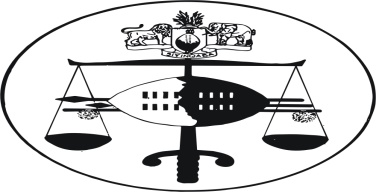 CONTESTED BAILS BEFORE THE HON. JUSTICE N. MASEKO15TH  DECEMBER, 2022COURT ‘E’URGENT APPLICATIONS BEFORE THE HON. JUSTICE M. LANGWENYA                        15TH  DECEMBER, 2022	    			   COURT ‘F’UNCONTESTED BAILS BEFORE THE HON.  JUSTICE B.S DLAMINI                                    15TH  DECEMBER, 2022COURT ‘H’ NHLANGANO CORRECTIONAL 489/22    RAYMOND MHLONGO 490/22     COLANI LUKHELE424/22     BHEKINKHOSI NGCAMPHALALA441/22    SONNYBOY MTSHALI440/22    SANDZISO  MAMBA                NJABULISO GUMBI     6.539/22     MUSA NOAH MOTSA      7.308/22     LWAZI BUSENGA       8.62/22      MTHOKOZISI MASUKUMANZINI REMAND CENTRE488/22     SANELE CARLOS MANDLA DLAMINIBIG BEND  CORRECTIONAL437/22   FIKILE NCENGIWE MBHAMALI 481/22   NDUMISO M. MBINGOBAIL VARIATION 434/22        MXONDISI GAMEDZE                        SIKELELA EMMANUEL NXUMALODEFAULT JUDGMENTS BEFORE THE HON JUSTICE B.S DLAMINI15  DECEMBER, 2022COURT ‘H’CASE NO.		PARTIES						ATTORNEY/S 1. 1390/22            WATERSKILLS (PTY) LTD                       ROBINSON BERTRAM                                     VS                          ECODYNAMICS INVESTMENTS                           LTD T/A HYDRO-SPEC______________________________________________________________________________2.1990/22            MPHUMELELO DUBE 			  B.S DLAMINI                                   VS                          ESWATINI MEAT WHOLESALERS LTD_____________________________________________________________________________3.555/22              INDUSTRIAL DEVELOPMENT                HENWOOD                          COMPANY OF ESWATINI LTD                                  VS                           PATRONS INVESTMENTS LTD                           & ANOTHER       ______________________________________________________________________________4.4033/21            SIMON MVUBU N.O                  PHAKATHI JELE MDLULI ATT.                                  VS                         LINDIWE M. MVUBU                         & THREE OTHERS______________________________________________________________________________5.1476/22            LONG TAI INVESTMENTS (PTY)LTD        DLAMINI-KUNENE                                 VS                         TITIMBA INVESTMENTS LTD                          & ANOTHER6.2087/22            STANDARD BANK SWAZILAND		   ROBINSON BERTRAM                          LIMITED                                   VS                           SMILE BLOCK & PAVING                           LTD & ANOTHER                        ___________________________________________________________________________7.2208/22            NEDBANK SWAZILAND LTD		ROBINSON BERTRAM                                      VS                         REGIONAL CONSULTING                         ENGINEERS LTD & TWO OTHERS ______________________________________________________________________________8.2207/22             NEDBANK SWAZILAND LTD		ROBINSON BERTRAM                                       VS                           MFINO INVESTMENTS LTD                            & ANOTHER______________________________________________________________________________9.2050/22             THEMBI FAKUDZE (NEE DLAMINI)	   MKHABELA ATT.                                 VS                             PATIT INVESTMENTS LTD ______________________________________________________________________________10.2110/22              MTHUNZI COMFORT MASUKU	B.C DLAMINI                                  VS                            LADEN V. INVESTMENTS LTD______________________________________________________________________________11.518/22                CITY ENGINEERING LTD 	         BOXSHALL                                   VS                            MA DLAMINI CONSULTING                             ENGINEERING LTD______________________________________________________________________________12.1934/22              ENVIRO APPLIED PRODUCTS          MUSA M. SIBANDZE                                  VS                            CAVEMEN INVESTMENTS LTD______________________________________________________________________________13. 4009/21             GIFT GAM                                          K.N SIMELANE                                  VS                            MUZIKAYISE ISHMAEL DUBE                             & ANOTHER______________________________________________________________________________14.2263/22                FIRST FINANCE COMPANY               ROBINSON BERTRAM                                  VS                             KHUHLAPHI KHETSIWE DLAMINI______________________________________________________________________________15.1657/22                ESWATINI BANK				ROBINSON BERTRAM                                  VS                              GEEWAX INVESTMENTS                             (PROPERTY) LTD&ANOTHER______________________________________________________________________________RULE 45 (13) (i) BEFORE THE HON JUSTICE B.S  DLAMINI                                       15TH  DECEMBER, 2022COURT ‘H’CASE NO.		PARTIES					           ATTORNEY/S 1.1379/20          OVERSEAS INVESTMENTS LTD              ROBINSON BERTRAM                               VS                        MUZI PERCY SIMELANE                        &TWO OTHERS______________________________________________________________________________2.258/22            GORDON PIERCE				   MJ HILLARY                                   VS                        MAJAHA CELMUSA MABUZA______________________________________________________________________________3.406/22            MLONDOLOZI DLAMINI 			LUCAS BKS DLAMINI                                  VS                        GCEBILE SHABANGU______________________________________________________________________________REGISTRAR HIGH COURT OF ESWATINICASE NOACCUSSEDCENTREATTORNEY1. 457/22MUZI MANDANDA MTSETFWAREMANDIN PERSON PHAKATHI2.467/22  CELANI STHEMBISO GWEBU PIGG’S PEAKIN PERSON GAMA3.406/22 SIMPHIWE DLAMINIREMANDIN PERSON PHAKATHI4.405/22 SANDILE SIMELANE NHLANGANOIN PERSON N. MABILA5.346/22  AYANDA SABELO MABUNDZAPIGG’S PEAKIN PERSON GAMA6.540/22MPENDULO BENNETBIG BENDIN PERSON N. MABILA7.356/21  BLESSING THABISO MABASOREMANDIN PERSON N. MABILA8.411/22GIFT SIVUMELWANO MABUNDZAREMANDIN PERSON PHAKATHI9.469/22 SIBUSISO JOHN NGWENYAREMANDIN PERSONK. MNGOMETULU10.468/22MBONGISENI NXUMALOREMANDIN PERSON GAMA11.470/22MFANZILE DLAMINIREMANDIN PERSONK. MNGOMEZULU